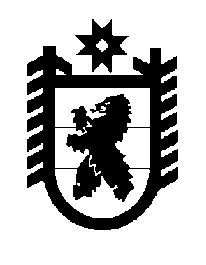 Российская Федерация Республика Карелия    ПРАВИТЕЛЬСТВО РЕСПУБЛИКИ КАРЕЛИЯРАСПОРЯЖЕНИЕ                                от  9 декабря 2015 года № 768р-Пг. Петрозаводск Внести в пункт 2 распоряжения Правительства Республики Карелия 
от 8 октября 2015 года № 628р-П изменение, дополнив после слов «штатная численность» словами «в количестве 15 единиц».           ГлаваРеспублики  Карелия                                                              А.П. Худилайнен